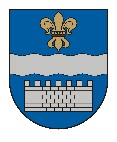   LATVIJAS REPUBLIKASDAUGAVPILS PILSĒTAS DOMEReģ. Nr. 90000077325, K. Valdemāra iela 1, Daugavpils, LV-5401, tālr. 65404344, 65404368, fakss 65421941 e-pasts info@daugavpils.lv   www.daugavpils.lv2020.gada 28.aprīlī                                                                   Saistošie noteikumi Nr.15                                                                                                  (prot.Nr.19,   3.§)                 APSTIPRINĀTI                 ar Daugavpils pilsētas domes                  2020.gada 28.aprīļa                 lēmumu Nr.179 Nekustamā īpašuma nodokļa atvieglojumu piešķiršanas kārtība, lai mazinātu Covid-19 izplatības negatīvo ietekmi uz saimniecisko darbību DaugavpilīIzdoti saskaņā ar likuma "Par pašvaldībām" 
14.panta pirmās daļas 3.punktu, likuma "Par nekustamā īpašuma nodokli" 
5.panta trešo un ceturto daļuVispārīgie jautājumiSaistošie noteikumi nosaka kārtību, kādā piešķir nekustamā īpašuma nodokļa atvieglojumus (turpmāk – atvieglojumi) atsevišķām nekustamā īpašuma nodokļa maksātāju kategorijām - saimnieciskās darbības veicējiem un sabiedriskā labuma organizācijām par Daugavpils pilsētas pašvaldības administratīvajā teritorijā esošo nekustamo īpašumu, lai mazinātu Covid-19 izplatības negatīvo ietekmi uz saimniecisko darbību un sabiedriskā labuma organizācijām.Saimnieciskās darbības veicējs šo noteikumu izpratnē ir jebkura fiziskā vai juridiskā persona, kas veic jebkuru sistemātisku, patstāvīgu darbību par atlīdzību.Nekustamais īpašums šo noteikumu izpratnē ir ēkas vai to daļas (telpu grupas), kurās nodokļa maksātājs pats veic saimniecisko darbību vai kuru iznomā saimnieciskās darbības veikšanai, izņemot likuma “Par nekustamā īpašuma nodokli” 3.panta pirmās daļas 2.punktā un 1.2 daļā minētos nekustamā īpašuma nodokļa objektus (turpmāk – nekustamais īpašums).Nodokļa atvieglojumus piešķir par periodu no 2020.gada 14.marta līdz 2020.gada 31.decembrim.Lai pieteiktos nodokļa atvieglojumu saņemšanai, nodokļa maksātājs līdz 2020.gada 1.jūlijam iesniedz Daugavpils pilsētas domes (turpmāk – Dome) Īpašuma pārvaldīšanas departamentā (turpmāk – Departaments) motivētu iesniegumu.Nekustamā īpašuma nodokļa maksātāju un nekustamā īpašuma atbilstību šo saistošo noteikumu nosacījumiem izvērtē Departaments un iesniedz Domes Nekustamā īpašuma nodokļa atvieglojumu piešķiršanas komisijai (turpmāk – Komisija) lēmuma pieņemšanai. Juridiskām un fiziskām personām, kuras veic saimniecisko darbību, Komisija  piešķir atvieglojumus kā de minimis atbalstu, ievērojot Komisijas 2013.gada 18.decembra regulas (ES) Nr. 1407/2013 par Līguma par Eiropas Savienības darbību 107. un 108.panta piemērošanu de minimis atbalstam (Dokuments attiecas uz EEZ) nosacījumus.Nekustamā īpašuma nodokļa maksātāju kategorijas un nekustamā īpašuma nodokļa atvieglojumu apmērsNodokļa atvieglojumus no nekustamā īpašuma nodokļa summas, kas aprēķināta par šo noteikumu 4.punktā noteikto periodu, piešķir šādām nodokļa maksātāju kategorijām norādītajos apmēros:nodokļa maksātājiem par nekustamo īpašumu, kas faktiski tiek izmantots viesu izmitināšanas un/vai ēdināšanas pakalpojumu sniegšanai un kurā ir reģistrēta struktūrvienība Valsts ieņēmumu dienestā un/vai nekustamā īpašuma galvenais lietošanas veids saskaņā ar Nekustamā īpašuma valsts kadastra reģistra datiem ir “Viesnīcas un sabiedriskās ēdināšanas ēkas; viesnīcas vai sabiedriskās ēdināšanas telpu grupa” (kods 1211) – 90 %;nodokļa maksātājiem par nekustamo īpašumu, kas faktiski tiek izmantots sporta vajadzībām un kurā ir reģistrēta struktūrvienība Valsts ieņēmumu dienestā un/vai nekustamā īpašuma galvenais lietošanas veids saskaņā ar Nekustamā īpašuma valsts kadastra reģistra datiem ir “Sporta ēkas; sporta telpu grupa” (kods 1265) – 90 %;nodokļa maksātājiem par nekustamo īpašumu, kas faktiski tiek izmantots bērnu izklaides centram un kurā ir reģistrēta struktūrvienība Valsts ieņēmumu dienestā un/vai Nekustamā īpašuma valsts kadastra reģistrā nekustamajam īpašumam  noteikts lietošanas veids (vai viens no lietošanas veidiem) “Ēkas plašizklaides pasākumiem; plašizklaides pasākumu telpu grupa” (kods 1261) – 90 %;nodokļa maksātājiem par nekustamo īpašumu ar būves nosaukumu “Tirdzniecības centrs” vai “Tirdzniecības paviljons” - 90 %, bet ar nosacījumu, ka nodokļa atvieglojuma summa (EUR) nepārsniedz šo noteikumu 15.punktā noteikto ierobežojumu un ja izpildīts šo noteikumu 16.punktā noteiktais;nodokļa maksātājiem par nekustamo īpašumu, kurā nodokļa maksātājs veic saimniecisko darbību (izņemot darbības veidu saskaņā ar Eiropas Savienības statistiskās klasifikācijas NACE 2.redakciju ar kodu 68.20 “Sava vai nomāta nekustamā īpašuma izīrēšana un pārvaldīšana”) un tajā ir reģistrēta struktūrvienība Valsts ieņēmumu dienestā, ar nosacījumu, ka nodokļa maksātāja ieņēmumi no saimnieciskās darbības 2020.gada martā vai aprīlī, salīdzinot ar 2019.gada attiecīgo mēnesi, ir samazinājušies vismaz par 30 procentiem – 90 %;nodokļa maksātājiem par nekustamo īpašumu, kas iznomāts saimnieciskās darbības veikšanai un tajā ir reģistrēta struktūrvienība Valsts ieņēmumu dienestā ar nosacījumu, ka nomnieka, kurš faktiski izmanto nekustamo īpašumu, ieņēmumi no saimnieciskās darbības (izņemot darbības veidu saskaņā ar Eiropas Savienības statistiskās klasifikācijas NACE 2.redakciju ar kodu 68.20 “Sava vai nomāta nekustamā īpašuma izīrēšana un pārvaldīšana”) 2020.gada martā vai aprīlī, salīdzinot ar 2019.gada attiecīgo mēnesi, ir samazinājušies vismaz par 30 procentiem – 90 %, bet ne vairāk kā šo noteikumu 15.punktā noteiktais ierobežojums;Sabiedriskā labuma organizācijai par lietošanā (nomā) esošo Daugavpils pilsētas pašvaldībai piederošo nekustamo īpašumu  - 90 %.Kārtība, kādā tiek piešķirti atvieglojumiJa nekustamais īpašums, par kuru personai ir tiesības saņemt nodokļa atvieglojumus, tikai daļēji atbilst šo noteikumu prasībām, tad nodokļa atvieglojumus piešķir tikai par atbilstošo nekustamā īpašuma daļu.Ja nodokļa maksātājs dibināts laikposmā no 2019.gada 1.marta līdz 2020.gada 1.martam, šo noteikumu 8.5., 8.6.apakšpunktā minēto samazinājumu apmēru procentos aprēķina, salīdzinot ieņēmumus no saimnieciskās darbības 2020. gada martā vai aprīlī ar 2019.gada vidējiem ieņēmumiem no saimnieciskās darbības par nostrādātajiem mēnešiem vai vidējiem ieņēmumiem no saimnieciskās darbības par 2020.gada janvāri un/vai februāri, ja nodokļa maksātājs dibināts 2020.gadā.Komisija patur tiesības nepieciešamības gadījumā veikt iesniegto dokumentu un to apliecinājumu pēcpārbaudi viena gada laikā, iegūstot informāciju no Valsts ieņēmumu dienesta vai no citām informācijas sistēmām. Personai, kura sniedz nepatiesas ziņas, pamatojoties uz kurām atvieglojums tiek piešķirts, Komisija atceļ lēmumu par atvieglojumu piešķiršanu un Departaments aprēķina personai nekustamā īpašuma nodokli nepamatoti piešķirto atvieglojumu apmērā, papildus aprēķināto summu sadalot likumā “Par nekustamā īpašuma nodokli” noteiktajos maksāšanas termiņos, aprēķinot nokavējuma naudu likumā “Par nodokļiem un nodevām” noteiktajā kārtībā.Par atvieglojumu piešķiršanu Departaments paziņo nodokļa maksātājam, nosūtot administratīvo aktu – maksāšanas paziņojumu par nekustamā īpašuma nodokli.Departamenta izdoto maksāšanas paziņojumu atvieglojumu piešķiršanas jautājumos nodokļa maksātājs var apstrīdēt Domē, rakstiski vēršoties pie Domes priekšsēdētāja. Domes priekšsēdētāja lēmums ir pārsūdzams Administratīvajā rajona tiesā.Nekustamā īpašuma nodokļa atvieglojumu piešķiršanas ierobežojumiJa šo noteikumu 8.4., 8.6. apakšpunktā minētie nodokļa maksātāji iznomā nekustamo īpašumu saimnieciskās darbības veicējiem, tad piešķirtais atvieglojumu apmērs nedrīkst pārsniegt nodokļa maksātāja piešķirto nomas maksas atlaižu summu nomniekiem. Noteikumu 8.4.apakšpunktā minētajiem nodokļu maksātājiem, kuri iznomā nekustamo īpašumu citām personām, nodokļa atvieglojums ir piešķirams ar nosacījumu, ka nodokļu maksātājs nomas maksas atlaidi sniedz saimnieciskās darbības veicējiem:kuri izmanto nekustamo īpašumu saimnieciskajai darbībai nozarēs, kurām sakarā ar Covid-19 izplatību ir būtiski pasliktinājusies finanšu situācija, atbilstoši Ministru kabineta 2020.gada 24.marta noteikumiem Nr.151 “Noteikumi par nozarēm, kurām sakarā ar Covid-19 izplatību ir būtiski pasliktinājusies finanšu situācija”;kuru saimnieciskā darbība ierobežota ar Ministru kabineta 2020.gada 12.marta rīkojuma Nr. 103 “Par ārkārtējās situācijas izsludināšanu” 4.22.3 punktu.Nodokļa atvieglojumu nepiešķir:nodokļa maksātājam, ja uz iesnieguma par nodokļa atvieglojuma piešķiršanu iesniegšanas brīdi ar tiesas spriedumu ir pasludināts maksātnespējas process, ar tiesas spriedumu tiek īstenots tiesiskās aizsardzības process, vai ar tiesas lēmumu tiek īstenots ārpustiesas tiesiskās aizsardzības process, vai tā saimnieciskā darbība ir apturēta vai izbeigta, vai uzsākts likvidācijas process;ja nodokļa maksātājs nav iesniedzis Departamentā pamatojumu un dokumentus atbilstoši šo noteikumu 19., 20.un 21.punktam;ja nekustamajā īpašumā saimnieciskā darbība uzsākta pēc 2020.gada 1.marta, izņemot šo saistošo noteikumu 8.1.apakšpunktā minētos nodokļa maksātājus.Atvieglojumus nepiešķir par šādiem nekustamajiem īpašumiem vai to daļām:ja būve ar Domes Pilsētplānošanas un būvniecības departamenta lēmumu (atzinumu) klasificēta kā vidi degradējoša, sagruvusi vai cilvēku drošību apdraudoša;ja nekustamais īpašums (vai tā daļa) tiek izmantots finanšu, apdrošināšanas, azartspēles un derības, aptiekas (tai skaitā veterinārās aptiekas) darbībai, pārtikas, alkoholisko dzērienu, tabakas, preses, dzīvnieku barības, būvniecības un dārzkopības preču, higiēnas un saimniecības preču tirdzniecībai, kā arī kā vakcinācijas kabineti, optikas veikali, ķīmiskās tīrītavas, automašīnu  tirdzniecības veikali/centri; ja nekustamais īpašums pieder valstij vai valsts kapitālsabiedrībām;ja nekustamais īpašums atbilst likuma “Par nekustamā īpašuma nodokli” (turpmāk– likums) 3.panta pirmās daļas 2.punktā un 1.2daļā minētajiem nekustamā īpašuma nodokļa objektiem.Atvieglojumu piešķiršanai nepieciešamie dokumentiŠo noteikumu 8.1., 8.2., 8.3.apakšpunktā minētie nodokļa maksātāji iesniegumam pievieno Valsts ieņēmumu dienesta Elektroniskās deklarēšanas sistēmā sagatavotās veidlapas par sniedzamo informāciju de minimis atbalsta uzskaitei un piešķiršanai izdruku vai norāda sistēmā izveidotās un apstiprinātās pretendenta veidlapas identifikācijas numuru. Šo noteikumu 8.4.apakšpunktā minētie nodokļa maksātāji iesniegumam pievieno šādus dokumentus:Valsts ieņēmumu dienesta Elektroniskās deklarēšanas sistēmā (turpmāk - VID EDS) sagatavotās veidlapas par sniedzamo informāciju de minimis atbalsta uzskaitei un piešķiršanai izdruku vai norāda sistēmā izveidotās un apstiprinātās pretendenta veidlapas identifikācijas numuru;pārskats par tirdzniecības centra nomniekiem piešķirto nomas maksas atvieglojumu apmēru (1.pielikums); pierādījumi par nomas maksas atlaides piešķiršanu (starp nodokļa maksātāju un nomniekiem noslēgto līgumu vai vienošanās kopijas, kas apliecina nomas maksas izmaiņas, vai nomnieku iesniegumu un nodokļu maksātāja rīkojumu par atlaides piešķiršanu apliecinātas kopijas, apliecināti konta apgrozījuma izraksti par norēķiniem ar nomnieku  un citi dokumenti).Šo noteikumu 8.5., 8.6.apakšpunktā minētajiem nodokļa maksātajiem motivētajā iesniegumā jānorāda nodokļa maksātāja vai tā nomnieka ieņēmumu apgrozījumu 2019.gada martā un aprīlī un 2020.gada martā un aprīlī, apgrozījuma samazinājumu procentos, un iesniegumam pievieno šādus dokumentus:pievienotās vērtības nodokļa (turpmāk – PVN) deklarācijas kopiju (izdruku no VID EDS) par attiecīgajiem periodiem - ja nodokļa maksatājs  ir PVN maksātājs; konta (apgrozījums)  pārskatu – ja nodokļa maksātājs nav PVN maksātājs; mikrouzņēmuma nodokļa deklarācijas kopiju (izdruku no VID EDS) – ja nodokļa maksātājs ir mikrouzņēmuma nodokļa maksātājs;saimnieciskās darbības veicējs - rīcībā esošu dokumentu apliecinātu(-as) kopiju       (- as), kas pierāda apgrozījuma samazinājumu (piem.Ieņēmumu-izdevumu žurnāla kopija par 2020. un 2019.gadu attiecīgajiem periodiem martā vai aprīlī); pārskatu par nomniekiem piešķirto nomas maksas atlaides apmēru; starp nodokļa maksātāju un nomniekiem noslēgto līgumu vai vienošanās kopijas, kas apliecina nomas maksas izmaiņas.Domes priekšsēdētājs 					                                            A.ElksniņšDokuments ir parakstīts ar drošu elektronisko parakstu un satur laika zīmogu